H L Á Š E N Í    M Í S T N Í H O    R O Z H L A S U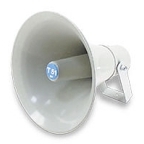 PÁTEK – 18. 9. 2015Milí spoluobčané!Přeji vám hezké dopoledne.Poslechněte si hlášení.Diakonie Broumov ve spolupráci s Obecním úřadem Přáslavice vyhlásili SBÍRKU použitého ošacení, obuvi, lůžkovin, hraček a menších elektrospotřebičů, která se koná na obecním úřadě ještě dnes 18. září od 14.00 do 17.00 hodin. Oznamujeme občanům, že na sběrném dvoře probíhá VÝKUP PADANÝCH JABLEK. Cena za kg je 1,50 Kč. Vykupuje se v běžné provozní době sběrného dvora – pondělí, středa od 15.00 do 17.00 hodin a v sobotu od 9.00 do 11.00 hodin. Od soboty 19. září lze na sběrném dvoře uložit i stavební odpad. Cena za uložení je 2,- Kč za 1 kg. Fotbalový klub Přáslavice zve všechny příznivce kopané na mistrovské utkání, které se hraje v sobotu 19. září v 16.00 hodin.Naši hráči přivítají na domácím hřišti Sokol Kožušany.Bohaté občerstvení zajištěno. Na hojnou účast se těší členové fotbalového klubu.MUDr. Keller dnes 18. září mimořádně ordinoval pouze od 7.00 do 9.30 hodin. Sestra je přítomna v ordinaci do 12.00 hodin.Paní Zdeňka Balajková zve občany do vinotéky Modrý hrozen na letošní burčák. Cena je 60,- Kč za 1l.